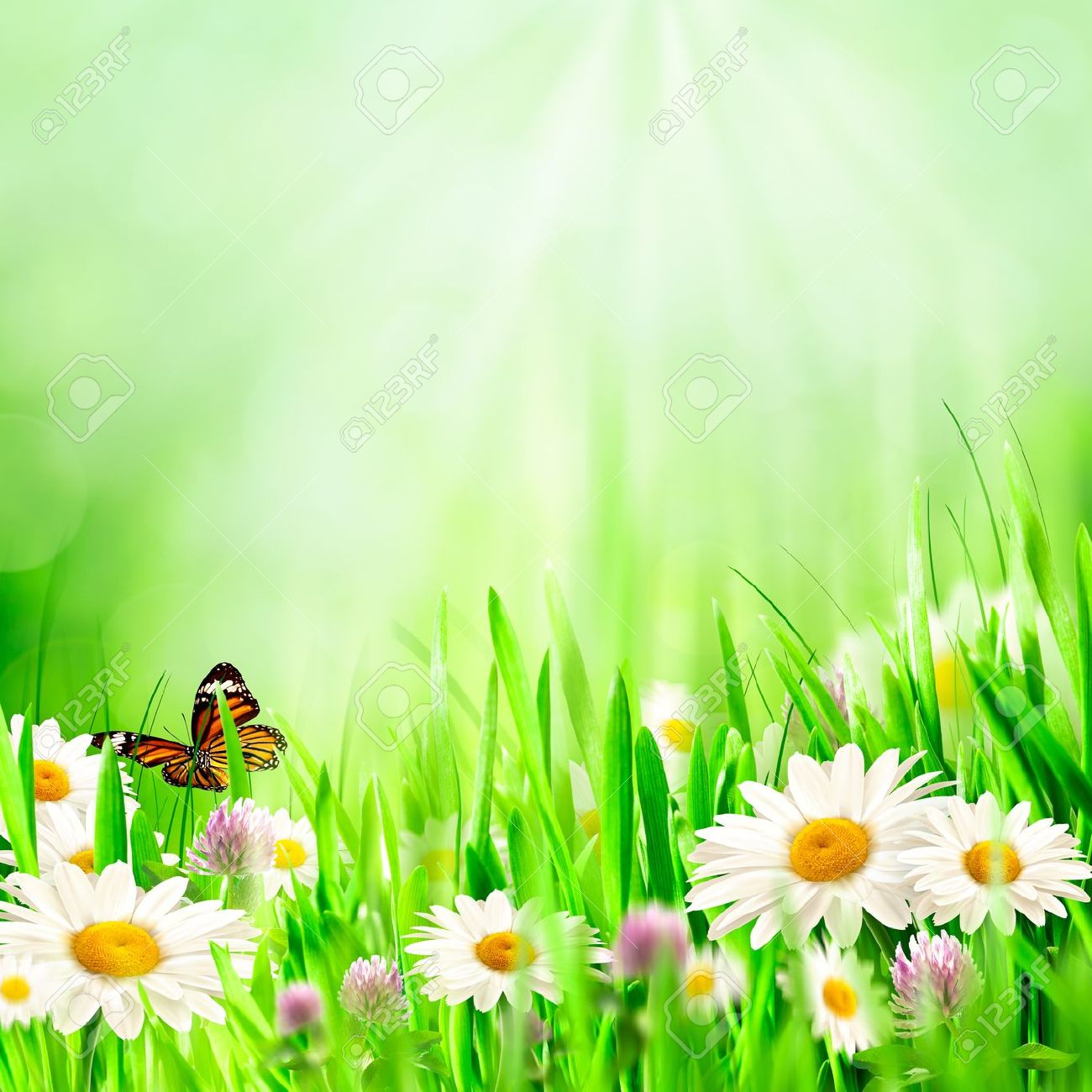 Муниципальное казенное дошкольное образовательное   учреждениедетский сад «Солнышко»Оленникова Анна АлександровнаСтаж работы 5 летТема «Рисование в нетрадиционной технике как средство развития творческих способностей»Подготовительная группа                                                                               2018-2019г.Тема: «Рисование в нетрадиционной технике как средство развития творческих способностей»                 Цель: развивать  интереса к творческому процессу, к стремлению достичь лучших                результатов, развивать изобразительные творческие способности у детей,                     используя нетрадиционную технику рисования                      Задачи:                  1.Повысить собственный уровень знаний путём изучения литературы.                  2.Разработать перспективный план работы с детьми.                  3.Подготовить диагностику на начало и конец учебного года.                  4. Организовать работу кружка.                5.Подготовить консультацию  для педагогов на тему «Связь нетрадиционного                  рисования   с другими занятиями».                6.Подготовить проект по теме «Нетрадиционные техники рисования —                  как средство развития художественно-творческих способностей детей».                7.Дать открытое занятие по нетрадиционной технике рисования.План работы СентябрьОрганизовать работу кружка.Изучение литературы.Проведение мониторинга.Консультация для родителей: «Зачем нужно развивать умение рисовать»ОктябрьБеседы в соответствии с планом кружка.НоябрьОформление папки передвижки.ДекабрьОформить в группе центр «Наше творчество»Родительское собрание «Игры с красками»Январь              Подготовить консультацию для педагогов на тему «Связь нетрадиционного рисования                с другими занятиями».ФевральКонсультация для родителей «Рисуем вместе»Памятки для родителей.МартОткрытое занятие Апрель               Итог по проекту «Нетрадиционные техники рисования —                  как средство развития художественно-творческих способностей детей»Май Мониторинг